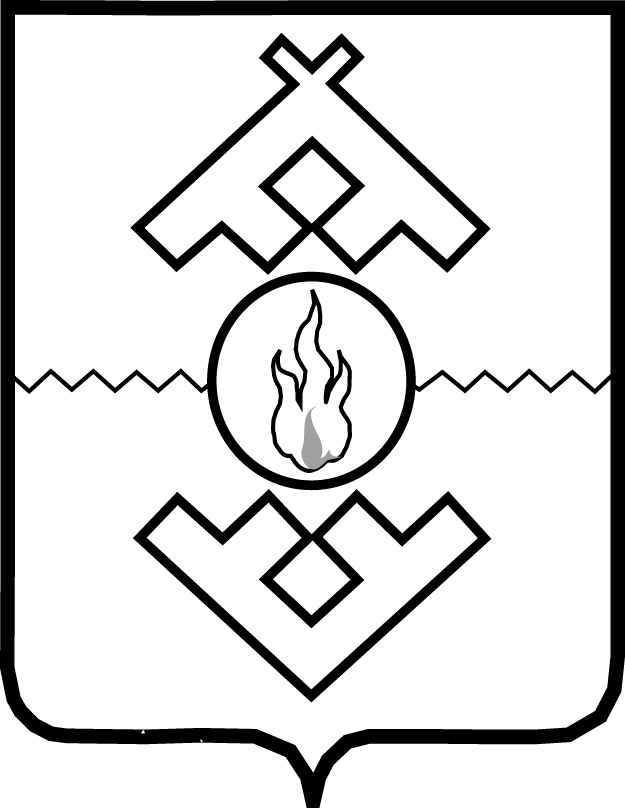 Департаментвнутренней политикиНенецкого автономного округаПРИКАЗот _______ 2019 г. № ____г. Нарьян-МарО внесении изменения в Положениеоб экспертном совете по ненецкому языкуВ соответствии с распоряжением губернатора Ненецкого автономного округа от 09.01.2019 № 1-рг «О распределении должностных обязанностей между губернатором Ненецкого автономного округа и заместителями губернатора Ненецкого автономного округа» ПРИКАЗЫВАЮ:1. Внести в пункт 10 Положения об экспертном совете по ненецкому языку, утвержденного приказом Департамента региональной политики  Ненецкого автономного округа от 15.08.2016 № 10 (с изменениями, внесенными приказом Департамента внутренней политики Ненецкого автономного округа от 15.05.2019 № 19), изменение, заменив слова «руководитель Департамента» словами «заместитель губернатора Ненецкого автономного округа по делам ненецкого и других малочисленных народов Севера (по согласованию с ним)».2. Настоящее распоряжение вступают в силу со дня его подписания.Руководитель Департамента внутренней политики Ненецкого автономного округа	                                            П.З. Рахмилевич